Publicado en  el 28/10/2015 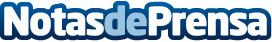 Aprobado un Decreto por el que se autorizan nuevos sistemas de firma electrónica en la Administración regional de MurciaEl Consejo de Gobierno ha aprobado, en su sesión de hoy miércoles, 28 de octubre de 2015, un Decreto por el que se autorizan otros sistemas de firma electrónica distintos a la firma electrónica avanzada o reconocida, en el marco de la sede electrónica de la AdministraciónDatos de contacto:Nota de prensa publicada en: https://www.notasdeprensa.es/aprobado-un-decreto-por-el-que-se-autorizan_1 Categorias: Murcia Logística E-Commerce http://www.notasdeprensa.es